Załącznik nr 1 do Programu Praktyki kierunkowej IPraktyki kierunkowej IIKARTA WERYFIKACJI EFEKTÓW OSIĄGANYCH PRZEZ PRAKTYKANTA  FILOLOGIA ANGIELSKAPRAKTYKA KIERUNKOWA I / PRAKTYKA KIERUNKOWA II* (nabór 2017/2018)Imię i nazwisko studenta: …………..………………………………………… nr albumu: ……..……………*niepotrzebne skreślić**Należy wybrać lub podać metodę weryfikacji efektu/efektów ***Należy wykorzystać poniższe kryteria oceny stopnia osiągniętych przez studenta efektów kształcenia:5.0 – zakładany efekt kształcenia został osiągnięty bez zastrzeżeń4.5 – zakładany efekt kształcenia został osiągnięty z pojedynczymi brakami/błędami4.0 – zakładany efekt kształcenia został osiągnięty z nielicznymi brakami/błędami3.5 – zakładany efekt kształcenia został osiągnięty z wieloma brakami/błędami3.0 – zakładany efekt kształcenia został osiągnięty z licznymi i istotnymi brakami/błędami            (minimalnie wymagany poziom osiągnięcia efektu)2.0 – zakładany efekt kształcenia nie został osiągniętyOpinia Mentora Praktyki kierunkowej I / Praktyki kierunkowej II* na temat pracy studenta (należy uwzględnić opis powierzonych zadań): ………………………………………………………………………………………………………………… ………………………………………………………………………………………………………………………………………………………………………………………………………………………………………………………………………………………………………………………………………………………………………………………………………………………………………………………………………………………………………………………………………………………………………………………………………………………………………………………………………………………………………………Stwierdzam, iż po zakończeniu praktyki:- student potrafi w sposób praktyczny wykorzystywać w mowie i w piśmie umiejętności językowe nabyte w cyklu kształcenia w PSW, a także podczas Praktyki kierunkowej I / Praktyki kierunkowej II*, w zakresie właściwym dla zakładu pracy, w którym odbył tę praktykę:…………………………………………………………………………………………………………………………………………………(należy wpisać nazwę zakładu pracy)- student potrafi skutecznie posługiwać się językiem angielskim w mowie:w sytuacjach życia codziennego oraz relacjach zawodowychw sytuacjach wymagających użycia języka specjalistycznego niezbędnego w ww. zakładzie pracyw sytuacjach wymagających wyszukiwania i wykorzystywania informacji z różnych źródeł, a także udzielania informacji i wyjaśnień klientom/kontrahentom firmy/zakładu pracy- student potrafi skutecznie posługiwać się językiem angielskim w piśmie:w sytuacjach życia codziennego oraz relacjach zawodowychw sytuacjach wymagających użycia języka specjalistycznego niezbędnego w ww. zakładzie pracyw sytuacjach wymagających wyszukiwania i wykorzystywania informacji z różnych źródeł, a także udzielania informacji i wyjaśnień klientom/kontrahentom firmy/zakładu pracyOcena pracy studenta przez Mentora Praktyki kierunkowej I / kierunkowej II*:  ………     ….………                                                                                                                                                                                                                                                                                                                                                                                 podpisZałącznik nr 2 do Programu Praktyki kierunkowej I Praktyki kierunkowej IIINDEKS UMIEJĘTNOŚCI PRAKTYCZNYCHPRAKTYKA KIERUNKOWA I / PRAKTYKA KIERUNKOWA II* (nabór 2017/2018)FILOLOGIA ANGIELSKAImię i nazwisko studenta: …………..………………………………………… nr albumu: ……..……………W trakcie praktyk następuje kształtowanie kompetencji językowych i zawodowych studenta poprzez uczestniczenie w różnych formach pracy oraz wykonywanie zróżnicowanych zadań, zależnych od specyfiki zakładu pracy, w którym odbywają się praktyki.* niepotrzebne skreślić**wypełnia Mentor Praktyki kierunkowej I / Praktyki kierunkowej II (należy zaznaczyć znakiem X zaliczenie nabycia umiejętności/wykonania zadania obok podanego opisu i/lub dodać wyjaśnienia, opisy dodatkowe)Załącznik nr 3 do Programu Praktyki kierunkowej I i IIPROTOKÓŁ ZALICZENIA PRAKTYKI KIERUNKOWEJ I / KIERUNKOWEJ II*(wypełnia Opiekun Praktyk w PSW)Imię i nazwisko studenta: …...............................................................................................................................Nr albumu: ….....................................................................................................................................................Dokumentacja praktyk pod względem ilościowym i jakościowym*niepotrzebne skreślićOcena wystawiona na podstawie wymaganych dokumentów przez Opiekuna Praktyk w PSW:……………………...........................................................................................................................................Biała Podlaska, dn. ......................................      Podpis Opiekuna Praktyk: ......................................................Państwowa Szkoła Wyższa im. Papieża Jana Pawła II w Białej PodlaskiejWydział Nauk o Zdrowiu i Nauk Społecznych Katedra Nauk Humanistycznych i SpołecznychZakład Neofilologii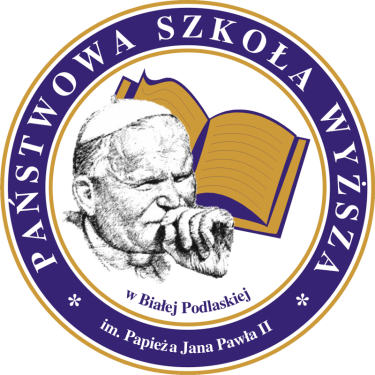 Kierunek: Filologia – Specjalność: Filologia angielska Studia pierwszego stopnia - Specjalizacja: Nauczycielska Rok akademicki: 2017 / 2018Studia stacjonarnePROGRAM I REGULAMIN    PRAKTYKI KIERUNKOWEJ I i IIProgram i Regulamin Praktyki kierunkowej I  i  IISpis treści Program Praktyki kierunkowej I i IIRozdział I.Postanowienia ogólnePodstawę prawną niniejszego Programu i Regulaminu Praktyki kierunkowej I i II na kierunku Filologia, Specjalność Filologia angielska, Specjalizacja nauczycielska stanowią: Ustawa z dn. 27 lipca 2005 Prawo o szkolnictwie wyższym (Dz. U. z 2016 poz. 1842); Rozporządzenie Ministra Nauki i Szkolnictwa Wyższego z dn. 26 września 2016 r. w sprawie warunków prowadzenia studiów;Statut Państwowej Szkoły Wyższej im. Papieża Jana Pawła II w Białej Podlaskiej; Uchwała nr 24/2015 Senatu PSW im. Papieża Jana Pawła II w Białej Podlaskiej z dnia 29 maja 2015 roku w sprawie wytycznych dla rad podstawowych jednostek organizacyjnych PSW im. Papieża Jana Pawła II w Białej Podlaskiej w zakresie projektowania programów kształcenia dla studiów pierwszego oraz drugiego stopnia, studiów podyplomowych oraz kursów dokształcających; Regulamin Praktyk Wydziału Nauk o Zdrowiu i Nauk Społecznych, Wydziału Nauk Technicznych i Ekonomicznych Państwowej Szkoły Wyższej im. Papieża Jana Pawła II w Białej Podlaskiej z dnia 12 maja 2014 roku; Regulamin studiów PSW im. Papieża Jana Pawła II w Białej Podlaskiej. Program i Regulamin Praktyki kierunkowej I i II określa szczegółowo zasady organizacji praktyki, w tym cele i efekty praktyki; katalog zadań i indeks umiejętności praktycznych zdobywanych przez studenta; treści, formy, miejsca i czas trwania praktyki; warunki zaliczenia praktyki, w tym metody weryfikacji osiągniętych przez praktykanta efektów kształcenia oraz obowiązki opiekunów praktyki i studentów. Użyte w programie i regulaminie określenia oznaczają: PSW/Uczelnia - Państwowa Szkoła Wyższa im. Papieża Jana Pawła II w Białej Podlaskiej; Opiekun Praktyk – uczelniany opiekun praktyk sprawujący nadzór dydaktyczny nad praktyką; Mentor – opiekun praktykanta w zakładzie pracy, w którym odbywa się praktyka.Rozdział II.   Cele i efekty Praktyki kierunkowej I i II oraz metody ich weryfikacji i ocenyPraktyka kierunkowa I i II stanowi integralną część procesu kształcenia na specjalności Filologia angielska. W trakcie jej trwania studenci nabywają, uzupełniają oraz rozwijają i doskonalą wiedzę i umiejętności niezbędne do wykonywania prac wymagających sprawnego posługiwania się językiem angielskim i/lub wykonywania prac tłumaczeniowych. Cel główny praktykiGłównym celem praktyki jest gromadzenie doświadczeń związanych z pracą wymagającą sprawnego posługiwania się językiem angielskim w środowisku zawodowym i w sytuacjach życia codziennego w różnych instytucjach/zakładach pracy, przygotowanie studenta do wypełniania w nich różnorodnych ról i zadań zawodowych oraz konfrontowanie wiedzy i umiejętności nabytych w trakcie zajęć prowadzonych w PSW z rzeczywistością zawodową w działaniu praktycznym. Cele szczegółowe praktykiCele szczegółowe w zakresie kształtowania ww. kompetencji zawodowych studenta są uzależnione od profilu i zakresu działalności zakładu pracy, w którym odbywa się praktyka i obejmują:zapoznanie się ze specyfiką, misją, celami, zasadami funkcjonowania, aktami prawnymi, organizacją pracy oraz planami działań i rozwoju zakładu pracy/instytucji, w której odbywa się praktyka;zapoznanie się z wybranymi aspektami pracy wymagającej umiejętności sprawnego posługiwania się językiem angielskim w środowisku zawodowym i/lub tłumaczenia tekstów użytkowych z języka angielskiego na język polski i z języka polskiego na język angielski, dokonywanie analizy, w tym rozpoznawanie możliwości i ograniczeń ww. rodzajów pracy;rozwijanie umiejętności prowadzenia obserwacji różnych zajęć i działań podejmowanych w miejscu odbywania praktyk, dokumentowanie ich przebiegu, formułowanie własnych wniosków wynikających z obserwacji, analizowanie i interpretowanie zaobserwowanych i/lub doświadczanych sytuacji i zdarzeń, zarówno typowych dla środowiska pracy, w którym odbywa się praktyka, jak i trudnych do przewidzenia;wykorzystywanie i weryfikacja w praktyce zarówno wiedzy teoretycznej, jak i praktycznych umiejętności i strategii posługiwania się językiem angielskim zdobytych w cyklu kształcenia w PSW w celu wykonywania zleconych zadań zawodowych i/lub tłumaczeń ustnych i/lub pisemnych; weryfikacja znajomości wybranych zagadnień i problemów związanych z pracą wymagającą posługiwania się językiem angielskim i/lub pracą tłumacza oraz podstaw teoretycznych wykorzystywanych w ww. pracy strategii i metod;rozwijanie świadomości konwencji przekazu w języku polskim i w języku angielskim oraz doskonalenie praktycznych umiejętności zawodowych wymagających sprawnego posługiwania się językiem angielskim i/lub umiejętności przekładu, które pozwalają na dokonywanie rzetelnych tłumaczeń, w tym doskonalenie różnych technik tłumaczeniowych, rozwijanie umiejętności językowych, stylistycznych, wzbogacanie zasobów leksykalno-gramatycznych związanych z działalnością zakładu pracy/instytucji;wykonywanie zadań zawodowych (np. prowadzenie korespondencji i/lub dokumentacji w języku angielskim), zadań organizowanych w ramach realizacji projektów i/lub innych prac na rzecz praktykodawcy wymagających sprawnego posługiwania się językiem angielskim i/lub pracy tłumaczeniowej (dotyczy różnorodnych dziedzin zawodowych, np. prawo, ekonomia/gospodarka, nauki techniczne, działalność turystyczna, itp.) zarówno typowych dla środowiska pracy, w którym odbywa się praktyka, jaki i złożonych lub nietypowych w zmiennych i nie w pełni przewidywalnych warunkach; rozwijanie umiejętności planowania i organizowania własnej pracy oraz umiejętności autonomicznego podejmowania decyzji związanych z posługiwaniem się językiem angielskim w różnych celach i w różnych sytuacjach zawodowych i/lub dokonywaniem przekładu z języka angielskiego na język polski i z języka polskiego na język angielski różnych typów tekstów; nabycie umiejętności analizowania własnej pracy wymagającej sprawnego posługiwania się językiem angielskim oraz jej wyników i/lub własnej pracy tłumaczeniowej i jej efektów; poznanie własnych mocnych i słabych stron;rozwijanie umiejętności planowania i organizowania pracy w zespole, komunikowania się z otoczeniem z użyciem specjalistycznej terminologii, uzasadniania swojego stanowiska w sposób logiczny i zrozumiały;rozwijanie postaw otwartości na nowe doświadczenia, rzetelności, odpowiedzialności, sumienności, wrażliwości etycznej, zdolności do refleksji, postaw prospołecznych i gotowości do współdziałania z Mentorem i innymi pracownikami danej instytucji/zakładu pracy w zakresie realizowanych przez nią zadań zawodowych.Efekty kształcenia, metody ich weryfikacji, kryteria oceny stopnia osiągnięcia efektuWynikające z powyższych celów praktyki efekty kształcenia wraz z metodami ich weryfikacji oraz kryteriami oceny stopnia osiągniętych przez studenta efektów podane są w Załączniku nr 1 do niniejszego Programu Praktyki kierunkowej I i II (zob. Karta weryfikacji osiąganych przez praktykanta efektów kształcenia, określana dalej, jako Karta weryfikacji efektów kształcenia). Karta weryfikacji efektów kształcenia w powiązaniu z Indeksem umiejętności praktycznych służy weryfikacji efektów przez Mentora z ramienia zakładu pracy/instytucji, w której odbywa się praktyka oraz przez Opiekuna Praktyk w PSW. Dalsza procedura weryfikacji stopnia osiągnięcia przez studenta efektów kształcenia i wymagane w tym celu dokumenty opisane są w Rozdziale VII. niniejszego programu. Rozdział III.Szczegółowy katalog zadań praktykanta i Indeks umiejętności praktycznych Szczegółowy katalog zadań praktykanta, specyfikacja ról przez niego pełnionych i nabywanych przez studenta umiejętności w trakcie asystowania Mentorowi w pracy zawodowej i samodzielnego wykonywania zleconych zadań znajduje się w Indeksie umiejętności praktycznych w Załączniku nr 2 do niniejszego programu. Są one w tym dokumencie ściśle powiązane z efektami kształcenia (Załącznik nr 1) w odniesieniu do każdej z form praktyki.Rozdział IV. Charakterystyka Praktyki kierunkowej I i II1. Charakter: zawodowy - praktyka kształtuje kompetencje w zakresie sprawnego i efektywnego posługiwania się językiem angielskim w różnych sytuacjach zawodowych, w tym na stanowiskach wymagających dokonywania tłumaczeń ustnych i pisemnych, jak również w sytuacjach życia codziennego2. Tryb: realizowana w formie praktyki indywidualnej odbywanej w wybranym przez studenta zakładzie pracy/podmiocie/instytucji Czas trwania i miejsce w cyklu kształcenia: - Praktyka kierunkowa I: praktyka jest realizowana w czasie trwania II semestru studiów w dniu / czasie wolnym od zajęć na Uczelni (istnieje możliwość realizacji praktyki po zakończeniu zajęć w semestrze letnim oraz w okresie wakacyjnym) - Praktyka kierunkowa II: praktyka jest realizowana w czasie trwania III semestru studiów w dniu / czasie wolnym od zajęć na Uczelni (istnieje możliwość wcześniejszej realizacji praktyki, tzn. we wrześniu za zgodą Dziekana Wydziału)Wymiar godzinowy: 120 godzin w II semestrze studiów oraz 120 godzin w III semestrze studiów   (realizowana po 8 godzin 45-minutowych dziennie/6 godzin zegarowych dziennie)Liczba punktów ECTS: 3 w semestrze II oraz 3 w semestrze IIIRozdział V.Organizacja Praktyki kierunkowej I i II: treści i formy pracyTreści i formy pracy wykonywanej przez studenta w trakcie praktyki wynikają z zapisów i wymogów niniejszego Programu Praktyki kierunkowej I i II oraz ze specyfiki, misji, organizacji i charakteru pracy w danym zakładzie/instytucji/podmiocie, realizowanych w nim zadań i form działalności. Wiążą się ściśle z uczestnictwem praktykanta w różnorodnych formach pracy danego zakładu pracy oraz z możliwościami wykorzystywania wiedzy i umiejętności językowych zdobytych na zajęciach w PSW.Przewiduje się następujące formy odbywania praktyki:- wizyty w zakładzie pracy/instytucji/podmiocie, w tym: obserwowanie i analiza wyznaczonych przez Mentora aspektów pracy; - asystowanie Mentorowi przy wykonywaniu obowiązków zawodowych; - wykonywanie prac zleconych przez Mentora pod jego nadzorem oraz samodzielnie;- praca z Mentorem - planowanie, realizacja i omawianie wykonywanych zadań/obowiązków.Rozdział VI.Weryfikacja i ewaluacja miejsc odbywania Praktyki kierunkowej I i IIWeryfikacja miejsc odbywania praktyki, które wybierane są przez studentów samodzielnie z uwzględnieniem możliwości osiągnięcia zakładanych efektów kształcenia następuje na etapie zawierania porozumienia między zakładem pracy/instytucją a Uczelnią i jest prowadzona przez Sekcję Praktyk Studenckich i Biuro Karier, która w przypadku wątpliwości porozumiewa się z Opiekunem Praktyk w PSW.Po zakończeniu praktyki student dokonuje ewaluacji miejsca jej odbywania - wypełnia ankietę elektroniczną przygotowaną przez Sekcję Praktyk Studenckich i Biuro Karier.Miejsca odbywania praktykMiejsca odbywania praktyk obejmują następujące zakłady pracy/instytucje/podmioty: Urząd miasta, kancelarie prawnicze, wydawnictwa zajmujące się tłumaczeniami literackimi z wykorzystaniem języka angielskiego oraz tłumaczeniami różnych typów tekstów użytkowych w języku angielskim (np. przekładem instrukcji i licencji), przedsiębiorstwa handlu zagranicznego, firmy transportowe, przedsiębiorstwa spedycyjne, organizacje i urzędy administracji państwowej i samorządowej, instytucje medialne, agencje turystyczne, fundacje, instytucje prowadzące współpracę z kontrahentami z anglojęzycznego obszaru językowego (działy marketingowe, działy sprzedaży, działy reklamy i promocji, biura prasowe), hotele. Studenci mogą brać udział w obsłudze wystaw, targów, spotkań o charakterze biznesowym, konferencjach międzynarodowych, uczestniczyć w pracach biur podróży. Rozdział VII.Procedura weryfikowania osiągniętych przez studenta efektów kształcenia i warunki zaliczenia Praktyki kierunkowej I i IIWeryfikacja stopnia osiągnięcia efektów kształcenia oraz zaliczenie z oceną Praktyki kierunkowej I w semestrze II oraz Praktyki kierunkowej II w semestrze III wystawiane jest przez Opiekuna Praktyk w PSW na podstawie dokumentacji (portfolio) dotyczącej danej praktyki. Dokumentacja obejmuje:prawidłowo wypełniony Dziennik Praktyk (tzn. zawierający wymagane wpisy, pieczęcie, podpisy oraz zwięzły zapis przebiegu zajęć/opis wykonywanych zadań, wraz z krótką refleksją studenta);  wskazanie i/lub podanie przez Mentora wykonanych przez studenta zadań i nabytych umiejętności w Indeksie umiejętności praktycznych;ocenę stopnia osiągnięcia każdego z wymaganych efektów kształcenia wystawioną przez Mentora wg podanych kryteriów - w Karcie weryfikacji efektów kształcenia;opinię i ocenę pracy studenta podczas praktyki przez Mentora w Karcie weryfikacji efektów kształcenia; raport obejmujący zwięzły opis organizacji wybranych aspektów pracy i typów zadań wykonywanych w zakładzie pracy/instytucji, obowiązków/zadań Mentora, pracy własnej i jej wyników oraz wniosków z praktyki, zaakceptowany i podpisany przez Mentora;zwięzłą ewaluację praktyki oraz samoocenę studenta dokonaną na końcu Dziennika Praktyk w sekcji Uwagi praktykanta.  Portfolio składane przez studenta, zawierające ww. dokumenty, stanowi potwierdzenie nabytych przez niego umiejętności praktycznych oraz osiągnięcie efektów kształcenia.Rozdział VIII.Zaliczenie Praktyki kierunkowej I i II na podstawie wykonywanej pracyStudent może ubiegać się o zaliczenie części lub całości praktyki, jeśli przedłoży:zgodę Dziekana Wydziału;umowę/zaświadczenie o zatrudnieniu w zakładzie pracy/instytucji na stanowisku wymagającym umiejętności sprawnego posługiwania się językiem angielskim w celach zawodowych, w codziennych sytuacjach zawodowych i/lub prowadzenia korespondencji/kontaktów z klientami, kontrahentami, itp. w tym języku i/lub wykonywania pracy tłumaczeniowej w różnorodnych dziedzinach zawodowych (np. prawo, ekonomia/gospodarka, nauki techniczne, działalność turystyczna, itp.) i/lub zadań organizowanych w ramach realizacji projektów i działań pozwalających na wykorzystywanie języka angielskiego w mowie i w piśmie w codziennej pracy zawodowej; wymaga się, aby świadczenie pracy/wykonywanie zadań na rzecz pracodawcy: było zgodne z przedstawionymi w niniejszym programie celami praktyki oraz umożliwiało studentowi osiągnięcie efektów kształcenia (zob. Załącznik nr 1), rozwijało umiejętności spośród wyszczególnionych w Załączniku 2 oraz trwało przez okres obejmujący min. 120 godzin pracy w przypadku starania się o zaliczenie danej praktyki (tzn. w danym semestrze studiów);raport obejmujący zwięzły opis organizacji wybranych aspektów pracy i typów zadań wykonywanych w zakładzie pracy/instytucji, pracy własnej (obowiązków/zadań) i jej wyników oraz wniosków z praktyki, zaakceptowany i podpisany przez Dyrektora zakładu pracy/instytucji;wskazanie przez Dyrektora placówki osiągniętych przez studenta efektów w Karcie weryfikacji efektów kształcenia oraz umiejętności i zadań spośród opisanych w Indeksie umiejętności praktycznych;opinię i ocenę pracy studenta oraz jakości wykonania powierzonych mu zadań - wpisy w Karcie weryfikacji efektów przez Dyrektora placówki.Portfolio składane przez studenta, zawierające ww. dokumenty, stanowi potwierdzenie nabytych przez niego umiejętności praktycznych oraz osiągnięcie efektów kształcenia. Rozdział IX.Zaliczenie Praktyki kierunkowej I i II na podstawie praktyk odbytych za granicąStudent może ubiegać się o zaliczenie części lub całości Praktyki kierunkowej I i II na podstawie praktyki odbytej za granicą po spełnieniu warunków opisanych w niniejszym programie praktyki. Wszystkie zajęcia odbyte w zagranicznych zakładach pracy/instytucjach, pozwalające na realizację celów i osiągnięcie efektów praktyki należy udokumentować i przedłożyć Opiekunowi Praktyk w PSW zgodnie z wymogami przedstawionymi w Rozdziale VII. Należy dołączyć zgodę Dziekana Wydziału.Rozdział X.Zaliczenie Praktyki kierunkowej I i II na podstawie wolontariatu Student może ubiegać się o zaliczenie praktyki na podstawie wolontariatu po spełnieniu warunków opisanych w niniejszym programie praktyki. Wszystkie zajęcia odbyte w kraju i zagranicą w zakładach pracy/instytucjach, pozwalające na realizację celów i osiągnięcie efektów praktyki należy udokumentować i przedłożyć Opiekunowi Praktyk w PSW zgodnie z wymogami przedstawionymi w Rozdziale VII. Należy złożyć:zgodę Dziekana Wydziału;zaświadczenie o odbyciu wolontariatu wydane przez Dyrektora zakładu pracy/instytucji;Dziennik pracy podczas wolontariatu (Dziennik Praktyk);wskazanie przez Dyrektora osiągniętych przez studenta efektów w Karcie weryfikacji efektów kształcenia oraz umiejętności i zadań spośród opisanych w Indeksie umiejętności praktycznych,opinię i ocenę pracy studenta oraz jakości wykonania powierzonych mu zadań - wpisy w Karcie weryfikacji efektów przez Dyrektora placówki.Rozdział XI.Zaliczenie Praktyki kierunkowej I i II na podstawie udziału w projektach krajowych, programach UE i wymianach zagranicznych skierowanych do studentówStudent może ubiegać się o zaliczenie praktyki na podstawie udziału w projektach i programach wymiany studenckiej po spełnieniu warunków opisanych w niniejszym programie praktyki. Wszystkie zajęcia odbyte w kraju i zagranicą w zakładach pracy/instytucjach, pozwalające na realizację celów i osiągnięcie efektów praktyki należy udokumentować i przedłożyć Opiekunowi Praktyk w PSW zgodnie z wymogami przedstawionymi w Rozdziale VII. Należy złożyć:zgodę Dziekana Wydziału; zaświadczenie o udziale w projektach/programach wymiany studenckiej wydane przez koordynatora/Mentora projektu/programu;Dziennik pracy w ramach projektu/programu/wymiany (Dziennik Praktyk);wskazanie przez Mentora/koordynatora osiągniętych przez studenta efektów w Karcie weryfikacji efektów kształcenia oraz umiejętności i zadań spośród opisanych w Indeksie umiejętności praktycznych;opinię i ocenę pracy studenta oraz jakości wykonania powierzonych mu zadań wpisanych w Karcie weryfikacji efektów wydaną przez Mentora/koordynatora.Rozdział XII.Termin złożenia dokumentacjiStudent jest zobowiązany do złożenia dokumentacji niezbędnej do zaliczenia Praktyki kierunkowej I i II nie później niż dwa tygodnie po zakończeniu praktyki, licząc od daty zakończenia wpisanej w Dzienniku Praktyk. Złożenie dokumentacji z opóźnieniem z przyczyn nieuzasadnionych i/lub wynikających z zaniedbań studenta skutkuje obniżeniem oceny. W uzasadnionych przypadkach, potwierdzonych zwolnieniem lekarskim lub zaświadczeniem o wypadku losowym, termin ten może ulec wydłużeniu za zgodą Opiekuna Praktyk.  Rozdział XIII.Hospitacje praktykiOpiekun Praktyk w PSW może przeprowadzać hospitacje zajęć studenta oraz kontaktować się z Mentorem praktyki drogą mailową i/lub telefoniczną. Rozpoczynając praktykę student ma obowiązek złożyć Opiekunowi plan swoich zajęć wraz z numerem kontaktowym do studenta oraz powiadamiać Opiekuna o ewentualnych zmianach. Rozdział XIV.Skala ocenSkala ocen jest zgodna ze skalą obowiązującą w systemie oceniania przedmiotowego w PSW:  2,0 - brak zaliczenia, ocena niedostateczna; 3,0 – ocena dostateczna; 3,5 – ocena dostateczna plus; 4,0 – ocena dobra; 4,5 – ocena dobra plus; 5,0 – ocena bardzo dobra. Rozdział XV.Uwagi końcoweW sprawach nieuregulowanych niniejszymi zasadami mają zastosowanie przepisy następujących dokumentów: Ustawa z dn. 27 lipca 2005 Prawo o szkolnictwie wyższym (Dz. U. z 2016 poz. 1842); Regulamin Praktyk Wydziału Nauk o Zdrowiu i Nauk Społecznych, Wydziału Nauk Technicznych i Ekonomicznych Państwowej Szkoły Wyższej im. Papieża Jana Pawła II w Białej Podlaskiej; Regulamin studiów PSW im. Papieża Jana Pawła II w Białej Podlaskiej.Załączniki stanowią integralną część niniejszego Programu i Regulaminu Praktyki kierunkowej I i II:- Załącznik nr 1 do Programu Praktyki kierunkowej I i II – Karta weryfikacji osiąganych przez praktykanta efektów kształcenia- Załącznik nr 2 do Programu Praktyki kierunkowej I i II – Indeks umiejętności praktycznych- Załącznik nr 3 do Programu Praktyki kierunkowej I i II - Protokół zaliczenia Praktyki kierunkowej I i II Wszelkie pytania i uwagi należy konsultować z Opiekunem Praktyk.Niniejszy program i regulamin wchodzi w życie z dniem podpisania.***Schemat Praktyki kierunkowej I i II II i III semestr studiówOpracowanie: dr Małgorzata Dąbrowska               LpEFEKTYData Zaliczenie** metoda weryfikacji / podstawa zaliczenia  Ocena*** i podpis Mentora1.Student zapoznał się ze specyfiką, misją, celami, organizacją pracy oraz planami działań i rozwoju zakładu pracy / instytucji, w której odbywa się praktyka; zna i potrafi omówić zasady funkcjonowania podmiotu, obowiązujące w nim akty prawne, realizowane zadania, sposoby ich realizacji i prowadzenia niezbędnej dokumentacji.rozmowa z  praktykantem test pisemny lub ustny obserwacja pracy praktykanta i codzienna współpraca z praktykanteminne: ………………………………………………………………………………………………………………………………………Indeks umiejętności praktycznych2.Student poznał i potrafi dokonać analizy wybranych aspektów pracy na stanowiskach wymagających umiejętności sprawnego posługiwania się językiem angielskim w mowie i w piśmie w środowisku zawodowym i/lub tłumaczenia tekstów użytkowych z języka angielskiego na język polski oraz z języka polskiego na język angielski, pod nadzorem Mentora i samodzielnie; zna i potrafi omówić możliwości i ograniczenia ww. aspektów pracy.rozmowa z  praktykantemtest pisemny lub ustny obserwacja pracy praktykanta i codzienna współpraca z praktykantemDziennik Praktykinne: ……………………………………………………………………………………………………………………………..………..Indeks umiejętności praktycznych3.Student wykazuje się umiejętnościami prowadzenia obserwacji różnych zajęć i działań podejmowanych w miejscu odbywania praktyk; potrafi dokumentować ich przebieg, formułować własne wnioski wynikające z obserwacji, analizować i interpretować zaobserwowane i/lub doświadczane sytuacje i zdarzenia zawodowe, zarówno typowe dla środowiska pracy, w którym odbywa się praktyka, jak i trudne do przewidzenia.rozmowa z  praktykantem przedstawiona dokumentacja Dziennik Praktykinne: ………………………………………………………………………………………………………………………………………Indeks umiejętności praktycznych4.Student potrafi wykorzystywać w praktyce zarówno wiedzę teoretyczną, jak i praktyczne umiejętności i strategie posługiwania się językiem angielskim zdobyte w cyklu kształcenia w PSW w celu wykonywania zleconych zadań zawodowych i/lub tłumaczeń ustnych i pisemnych; zna i rozumie w zaawansowanym stopniu wybrane zagadnienia i problemy związane z pracą wymagającą posługiwania się językiem angielskim i/lub pracą tłumacza oraz podstawy teoretyczne wykorzystywanych w ww. pracy strategii i metod.rozmowa z praktykantemobserwacja pracy praktykanta i codzienna współpraca z praktykantemwykonanie określonych zadań przez praktykanta, takich jak: ………………………………..……………………………………………..……………………………….…………….……………inne: ………………………….…….………………………………………….….………………………………………….….……………Indeks umiejętności praktycznych5.Student potrafi zastosować właściwe dla środowiska zawodowego i różnych sytuacji zawodowych konwencje przekazu w języku angielskim, wykorzystuje odpowiedni zasób środków językowych, stylistycznych, leksykalno-gramatycznych związanych z działalnością zakładu pracy i/lub wykazuje umiejętności przekładu, które pozwalają na dokonywanie rzetelnych tłumaczeń, w tym zna i potrafi wykorzystać różne techniki tłumaczeniowe.obserwacja pracy praktykanta i codzienna współpraca z praktykantemwykonanie określonych zadań przez praktykanta, takich jak: …………………………………………………………………………………………………………………………………….…inne: ………………………………………………………………………………………………………………………………………Indeks umiejętności praktycznych6.Student potrafi wykonać zlecone mu zadania zawodowe (np. prowadzenie korespondencji i/lub dokumentacji w języku angielskim) i inne prace na rzecz praktykodawcy wymagające sprawnego posługiwania się językiem angielskim i/lub prace tłumaczeniowe (dotyczy różnorodnych dziedzin zawodowych, np. prawo, ekonomia/gospodarka, nauki techniczne, działalność turystyczna, itp.), w tym potrafi zastosować praktyczne i skuteczne sposoby i strategie radzenia sobie z problemami typowymi dla środowiska pracy, w którym odbywa się praktyka, jak i złożonymi lub nietypowymi w zmiennych i nie w pełni przewidywalnych warunkach.obserwacja pracy praktykanta i codzienna współpraca z praktykantemwykonanie określonych zadań przez praktykanta, takich jak: ………………………………………………………………………………………………………………………………………inne: ………………………………………………………………………………………………………………………………………Indeks umiejętności praktycznych7.Student wykazuje się umiejętnościami planowania i organizacji pracy własnej oraz autonomicznego podejmowania decyzji związanych z posługiwaniem się językiem angielskim w różnych celach i w różnych sytuacjach zawodowych i/lub dokonywaniem przekładu z języka angielskiego na język polski i z języka polskiego na język angielski różnych typów tekstów; potrafi dokonać analizy własnej pracy i jej wyników oraz ocenić własne działania w toku realizacji wyznaczonych zadań; potrafi dokonać refleksji na temat własnych mocnych i słabych stron.rozmowa z  praktykantem obserwacja pracy praktykanta i codzienna współpraca z praktykantemraportDziennik Praktykprzedstawiona dokumentacjainne: ………………………………………………………………………………………………………………………………………Indeks umiejętności praktycznych8. Student wykazuje się umiejętnością planowania i organizowania pracy w zespole, komunikowania się z otoczeniem z użyciem specjalistycznej terminologii, uzasadniania swojego stanowiska w sposób logiczny i zrozumiały.obserwacja pracy praktykanta i codzienna współpraca z praktykantemwykonanie określonych zadań przez praktykanta takich jak: ………………………………………………………………………………………………………………………….……………inne: ………………………………………………………………………………………………………………………………….……Indeks umiejętności praktycznych9.Student wykazuje postawy otwartości na nowe doświadczenia, rzetelności, odpowiedzialności, sumienności; ma zdolność refleksji; przestrzega zasad etycznych oraz utrzymuje właściwe relacje w środowisku zawodowym, potrafi współdziałać z Mentorem i innymi pracownikami danego podmiotu w zakresie realizowanych w nim zadań.rozmowa z  praktykantem, obserwacja pracy praktykanta i codzienna współpraca z praktykantem,inne: …………………………………….…………………………………………….……………………………………………………..ZALICZENIE   Z   OCENĄ   PRAKTYKI    KIERUNKOWEJ  I  /  KIERUNKOWEJ  II*(II semestr studiów / III semestr studiów*)ZALICZENIE   Z   OCENĄ   PRAKTYKI    KIERUNKOWEJ  I  /  KIERUNKOWEJ  II*(II semestr studiów / III semestr studiów*)Opiekun Praktyk w PSW,     na podstawie wymaganej dokumentacjiBiała Podlaska, …………..…………..….     ………………..…………………         ………………..……………                                           data                                          ocena                                                podpisLpForma praktykiLiczba godzinUmiejętności praktyczneZaliczenie**DataPodpis Mentora1.Zapoznanie się ze specyfiką zakładu pracy / instytucji,                   w której odbywa się praktyka…….Student w trakcie praktyki poznał i potrafi omówić:(a) realizowane w zakładzie pracy działania i zadania(b) sposób funkcjonowania zakładu pracy/instytucji, organizacji pracy, stanowiska pracownicze, itp.(c) prowadzoną w zakładzie pracy/instytucji dokumentację(d) zagadnienia związane z kontaktami krajowymi i/lub zagranicznymi (inne – należy wyszczególnić)(e) ……………………………………………………………………..……………………………………………………………………………………………………………………………………………………………………………………………………………………………… 2. Obserwowanie…..…Student w trakcie praktyki prowadził obserwację:                               (potrafi ją omówić/udokumentować):(a) czynności podejmowanych przez Mentora w toku prowadzonych przez niego działań / wykonywanych zadań(b) stosowanych przez Mentora metod i technik pracy(c) interakcji o charakterze zawodowym prowadzonych przez Mentora oraz innych pracowników zakładu pracy/instytucji (d) dynamiki i klimatu zawodowego oraz procesów komunikowania się interpersonalnego i społecznego w zakładzie pracy/instytucji(e) sposobów interakcji międzykulturowej  (f) sposobów mających na celu przezwyciężanie różnic międzykulturowych (g) sposobów praktycznego realizowania zasad etycznych zawodu (należy wpisać jakiego) ………………………………………………..…………………………………………………………………………..(h) procesu tłumaczenia różnych typów tekstów (należy wyszczególnić) np. ………………………………………………………………….….………………………………………………………………………….………………………………………………………………………….     z uwzględnieniem wielości stosowanych strategii pracy i technik tłumaczeniowych (i) procesu tłumaczenia pisemnego(j) procesu tłumaczenia ustnego (k) działań podejmowanych przez Mentora na rzecz zapewnienia wysokiej jakości tłumaczeń pod względem spójności tekstu, zgodności tekstu docelowego z tekstem źródłowym i jego edycji(l) redakcji tekstów oraz sposobów rozwiązywania problemów natury stylistycznej, gramatycznej, semantycznej, itp. (ł) wykorzystania narzędzi informatycznych (CAT) w procesie tłumaczenia Wykonanie ww. zadań włącza: omawianie obserwacji z Mentorem, sporządzanie raportów i/lub notatek i dokonywanie wpisów w Dzienniku Praktyk.3. Współdziałanie                 z Mentorem…...Student w trakcie praktyki asystował Mentorowi /  współdziałał z Mentorem w:(a) planowaniu pracy / planowaniu podziału pracy (b) wykonywaniu zadań na stanowisku pracy (należy podać, jakim oraz wyszczególnić zadania) ……………………………………………………………….……………………………………………………………………………………………………………………………………………………………….………………………………………………………………………….………………………………………………………………………….………………………………………………………………………….(c) organizowaniu korekty tekstu / dokumentów(d) przygotowywaniu wersji roboczej i ostatecznej tekstu / dokumentów(e) wykorzystywaniu CAT w procesie tłumaczenia (specjalistyczne oprogramowanie komputerowe, Internet) (f) tworzeniu glosariuszy i baz danych dla potrzeb tłumaczeń / baz danych na potrzeby zakładu pracy(g) stosowaniu właściwych środków stylistycznych typowych dla danego typu tekstu(h) zadaniach wspierających projekty prowadzone w zakładzie pracy, w tym projekty tłumaczeniowe (obliczanie liczby stron na podstawie liczby znaków, łączenie tekstów źródłowych i ich tłumaczenia, archiwizacja plików itp.)(i) w zakresie kontroli i zapewnienia jakości (sprawdzanie dokumentacji, korekta, redakcja, testowanie oprogramowania, itp.)(j) w kontaktach z niezależnymi tłumaczami realizującymi projekty na zlecenie (np. śledzenie postępu projektu, aktualizowanie wiadomości, porównanie tekstu tłumaczonego paralelnie przez innego tłumacza z własnym tłumaczeniem, itp.) (k) analizowaniu tekstu pod kątem problemów: składniowych, semantycznych, interpunkcyjnych oraz różnic kulturowych (l) analizowaniu tekstu pod kątem użycia języka i rejestru specjalistycznego (ł) tworzeniu tekstu spójnego gramatycznie i stylistycznie w języku zarówno obcym, jak i polskim (m) w wykorzystywaniu różnorodnych technik i strategii pracy, w tym technik i strategii tłumaczeniowych w tłumaczeniach ustnych i pisemnych 4.Praca z Mentorem: analiza 
i interpretacja obserwowanych lub doświadczanych sytuacji                      i zdarzeń zawodowych w instytucji / zakładzie pracyoraz pełnienie roli tłumacza …...Student w trakcie praktyki nabył następujące umiejętności, w tym pozwalające na wykorzystanie wiedzy z zakresu teorii i praktyki przekładu tekstów specjalistycznych i pracy tłumacza:(a) prowadzenia dokumentacji praktyki(b) konfrontowania wiedzy teoretycznej z praktyką(c) tłumaczenia krótkich i dłuższych tekstów (teksty w języku specjalistycznym dla danej dziedziny i branży, teksty użytkowe, korespondencja z klientami, dokumenty handlowe itp.)np. (należy wpisać, jakich tekstów)………………………………..……………………………………………………………………..……………………………………………………………………..(d) porównywania swoich tłumaczeń z innymi tłumaczeniami przygotowanymi przez tłumacza zawodowego, w tym samodzielnej oceny swoich mocnych i słabych stron w ww. zakresie (praca z tekstem paralelnym) (e) prowadzenia korespondencji w języku angielskim:- odbierania pism, dokumentów, dokumentów handlowych, promocyjnych, reklamowych, itp. - redagowania w języku angielskim wiadomości mailowych do partnerów firmy (np. niezależnych tłumaczy, kontrahentów) w celu śledzenia postępów w realizacji zadania lub aktualizowania informacji dotyczących rozwoju projektu (student jest świadomy faktu, iż należy usunąć wszelkie informacje kontaktowe i informacje objęte tajemnicą)(f) obsługi sekretariatu (g) obsługi klienta (np. odbieranie telefonów, e-maili, przygotowywanie materiałów dla klienta i pracowników zakładu pracy, wyszukiwanie danych statycznych, informacji, itp.)(h) oceny własnego funkcjonowania (dostrzegania swoich mocnych i słabych stron) w toku wypełniania roli (należy wpisać jakiej) ……………………………………………..………….………………(i) dokonywania analizy raportów przygotowywanych w zakładzie pracy (np. raportów kontroli jakości) pod opieką Mentora(j) wykorzystywania różnych strategii i technik tłumaczeniowych koniecznych przy:  - analizie tekstu - korekcie tekstu- poprawności tworzenia tekstu spójnego z wykorzystaniem różnych środków językowych charakterystycznych dla danego tekstu - użyciu języka specjalistycznego - zapewnieniu zgodności tekstu źródłowego z tekstem docelowym (k) rozwiązywania podstawowych problemów związanych z  przekładem tekstu(l) rozpoznawania rejestru tekstu, użytej w nim terminologii specjalistycznej oraz planowania pracy (ł) interakcji w komunikacji interkulturowej (m) przezwyciężania różnic międzykulturowych (n) wykorzystywania narzędzi CAT w procesie tłumaczenia (o) oceny przebiegu prowadzonych działań / wykonywanych zadań oraz realizacji zamierzonych celów (p) opisu i oceny wkładu, jaki wniósł do pracy zespołu oraz roli, jaką odegrał w zrealizowanym projekcie: …………………………………………………………………….…………………………………………………………………….…………………………………………………………………………………………………………………………………………. (należy wpisać, w jakim projekcie, zadaniu student brał udział) (r) opisu i oceny: - w jakim stopniu korzysta z informacji zwrotnej udzielanej przez Mentora lub kolegów w zakładzie pracy na temat jakości wykonanej przez siebie pracy / wykonanych zadań, przygotowanych / przetłumaczonych dokumentów / tekstów, a także jakie są jego potrzeby rozwoju zawodowego- czy przyjmuje ich informację zwrotną i korzysta z niej w połączeniu z własnymi refleksjami w celu znalezienia sposobów poprawienia swoich wyników pracy oraz by przygotować własny plan rozwoju zawodowego(s) konsultacji z Mentorem w celu omawiania obserwowanych i wykonywanych samodzielnie działań / zadań(t) omawiania zgromadzonych doświadczeń z Mentorem i/lub w grupie praktykantów***Student nabył także inne niż wymienione powyżej umiejętności / wykonywał inne zadania i działania wynikające ze specyfiki pracy w danym zakładzie / instytucji (należy wymienić jakie):……………………………………………………………………………………………………………………………………………………………………………………………………………………………………………………………………………………………………………………………………………………………………………………………………………………………………………………………………………………………………………………………………………………………………………………………………………………………………………………………………………………………………………………………………………………………………………………………………………………………………………………………………………………………………………………………………………………………………………………………………………………………………………………………………………………………………………………………………………………………………………………………………………………………………………………………………………………………………………………………………………………………………………………………………………………………………………………………………………………………………………………………………………………Wykonywane podczas praktyki zadania włączają: regularne omawianie obserwowanych i doświadczanych zdarzeń i problemów zawodowych z Mentorem; wykonywanie prac zleconych przez Mentora; propozycje strategii działania i rozwiązań problemów oraz refleksję i wyciąganie wniosków przez studenta; sporządzanie przez studenta raportów i/lub notatek oraz dokonywanie wpisów w Dzienniku Praktyk.Dziennik Praktykzaliczono                brak zaliczeniaRaport zaakceptowany i podpisany przez Mentorazaliczono                brak zaliczeniaKarta weryfikacji efektów – opinia i ocena wystawiona przez Mentoraopinia: pozytywna       negatywnaocena:Indeks umiejętności praktycznych – potwierdzenie wykonania zadań i nabycia umiejętności spośród wyszczególnionych w dokumenciezaliczono                brak zaliczeniaRegulamin Praktyki kierunkowej I i IIObowiązki organizatorów i uczestników Rozdział XVI. Obowiązki Opiekuna Praktyki kierunkowej I i IIDo obowiązków Opiekuna Praktyk należy:opracowanie i aktualizowanie programu praktyki;jeśli zachodzi taka potrzeba, pomoc studentom we współpracy z Sekcją Praktyk i Biurem Karier w poszukiwaniu miejsca odbycia praktyki – zakładu pracy, z którym Uczelnia zawrze porozumienie w sprawie ich przeprowadzenia;zapoznanie studentów przed rozpoczęciem praktyki z programem i regulaminem praktyki, zasadami jej organizacji, trybem odbywania, rodzajami placówek, w których praktyka może być realizowana, terminem i sposobem zaliczenia praktyki;sprawowanie nadzoru dydaktycznego nad praktyką w zakresie obowiązków opiekuna z ramienia PSW;pomoc studentom w rozwiązywaniu problemów związanych z odbywaną praktyką;niezwłoczne informowanie Dziekana i Rektora o wszelkich okolicznościach mających wpływ na prawidłową realizację praktyki, w tym o nagannych zachowaniach studenta w czasie odbywania praktyki naruszających porządek i dyscyplinę pracy placówki;przeprowadzenie zaliczenia praktyk - Opiekun Praktyk w PSW sprawdza dokumentację stanowiącą podstawę zaliczenia praktyki, jej poprawność i zgodność z wymogami wyszczególnionymi w Programie Praktyki kierunkowej I i II oraz ocenia ją i - biorąc pod uwagę ocenę i opinie uzyskane przez studenta w okresie trwania praktyki - wystawia ocenę końcową.Opiekun Praktyk w PSW może przeprowadzać hospitacje zajęć studentów w trakcie praktyki. Rozdział XVII.Obowiązki MentorówMentor, z którym Uczelnia zawarła porozumienie obowiązany jest zapewnić studentom skierowanym do odbycia praktyki warunki niezbędne do realizacji jej programu, a w szczególności:zapewnić studentom odpowiednie stanowisko pracy zgodne z programem praktyki oraz warunki pracy odpowiadające normom wskazanym w przepisach prawa pracy, tak by student mógł doskonalić umiejętności posługiwania się językiem angielskim, wykonywać zadania i rozwijać umiejętności zawodowe (m.in. spośród wyszczególnionych w Indeksie umiejętności praktycznych) oraz osiągnąć cele i efekty kształcenia opisane w programie praktyki oraz podane w Karcie efektów kształcenia;zapoznać studentów z regulaminem pracy placówki, w której odbywa się praktyka oraz z przepisami dotyczącymi bezpieczeństwa i higieny pracy, a także ochrony tajemnicy państwowej i służbowej;nadzorować wykonywanie przez studentów zadań wynikających z programu i indywidualnego planu praktyki;w trakcie praktyki, na bieżąco, a także po jej zakończeniu dokonać weryfikacji osiągnięcia przez studenta efektów kształcenia wyszczególnionych w Karcie weryfikacji efektów kształcenia oraz umiejętności i zadań opisanych w Indeksie umiejętności praktycznych;potwierdzić w Dzienniku Praktyk, w Karcie weryfikacji efektów kształcenia oraz w Indeksie umiejętności praktycznych odbycie praktyki, osiągnięcie efektów, wykonanie zadań i nabycie umiejętności zawodowych (m.in. spośród podanych);sporządzić opinię o praktykancie i wystawić ocenę jego pracy w Karcie weryfikacji efektów kształcenia.Rozdział XVIII.Obowiązki studentówDo obowiązków studenta odbywającego praktykę należy:zapoznanie się przed rozpoczęciem praktyki z treścią Programu i Regulaminu Praktyki kierunkowej I i II oraz odebranie imiennego skierowania na praktyki i Dziennika Praktyk;respektowanie zapisów ww. programu i regulaminu oraz przestrzeganie zasad wyznaczonych przez Mentora praktyki oraz Opiekuna Praktyk w PSW;przestrzeganie regulaminów obowiązujących w danej instytucji/zakładzie pracy/podmiocie oraz ustalonego w niej porządku i dyscypliny pracy;przestrzeganie zasad zachowania tajemnicy służbowej oraz ochrony poufności danych w zakresie określonym przez organizatora praktyki;złożenie Opiekunowi Praktyk w PSW planu swoich zajęć i powiadamianie Opiekuna o ewentualnych zmianach;aktywne uczestniczenie w praktyce, umożliwiające realizację jej programu i osiągnięcie wyszczególnionych w nim efektów kształcenia oraz wykonywanie zadań i nabywanie umiejętności zawodowych (m.in. spośród opisanych w Indeksie umiejętności praktycznych);stosowanie się do zaleceń Mentora dotyczących terminów zajęć i respektowanie zasad asystowania Mentorowi podczas praktyki i wykonywania codziennych obowiązków;stosowanie się do wskazówek i zaleceń Mentora dotyczących podejmowanych przez studenta działań i wykonywanych zadań w instytucji/zakładzie pracy;stosowanie się do wskazówek i zaleceń Mentora dotyczących podejmowania przez studenta działań doskonalących umiejętności posługiwania się językiem angielskim;prawidłowe wypełnienie dokumentacji wymaganej do zaliczenia praktyk, w tym;systematyczne wypełnianie Dziennika Praktyk - na bieżąco (tj. należy stosować zwięzły zapis przebiegu kolejnych zajęć oraz krótko przedstawić własne refleksje dotyczące podejmowanych przez studenta działań i wykonywanych zadań);dopilnowanie, aby:- po zakończeniu praktyk każda strona Dziennika Praktyk była opatrzona pieczątką instytucji, w której odbywała się praktyka, a wszystkie wypełnione karty tygodniowe opatrzone były podpisem Mentora praktyki na dole strony;- Dziennik Praktyk zawierał datę rozpoczęcia i zakończenia praktyki wraz z pieczęcią instytucji (str. 2) oraz podpisem i pieczęcią Dyrektora (str. 3);uzyskanie poświadczenia odbycia praktyki (pieczęć instytucji oraz pieczęć i podpis Dyrektora) bezpośrednio po ich zakończeniu (str. 2 i 3 Dziennika); Dziennik przekazany do podpisu powinien być opatrzony pieczęcią Uczelni oraz powinien zawierać podpisy Mentora na każdej z wypełnionych kart tygodniowych; wpisanie do Dziennika Praktyk własnych refleksji na temat praktyki (tzn. korzyści, problemy, zadania i wnioski na przyszłość); wpisanie na końcu Dziennika Praktyk (w sekcji: Uwagi praktykanta) krótkiej ewaluacji praktyki i samooceny;przestrzeganie wyznaczonych przez Opiekuna Praktyk terminów zaliczeń;uczestniczenie w spotkaniach wyznaczonych przez Opiekuna Praktyk w PSW. Opiekun Praktyk w PSW przedstawia niniejszy program i regulamin praktyki na zebraniu organizowanym dla wszystkich studentów danego roku, co nie zwalnia studenta z obowiązku przygotowania indywidualnej kopii i osobistego zapoznania się z tymi dokumentami oraz pisemnego potwierdzenia zapoznania się z zawartymi w nich informacjami najpóźniej do 15 stycznia (koniec I semestru studiów).Opracowanie: dr Małgorzata Dąbrowska       Konsultacja: mgr Marta Popławska, mgr Iwona Wińska